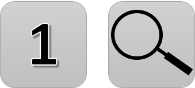 Step 1: Identify/Observe Signs of Stress
When I have stress, I realize that my body and mind are affected.  My signs of stress include:Muscle tension in my back / neckHeadaches / neck pain / body painGastrointestinal issues Feeling anxious, depressed, or sadBecoming short-temperedBecoming emotionally cold or negativeEating junk food or eating too much foodHaving trouble focusingBecoming rigid / too focused on an ideaI will actively work to observe the signs of stress in my body and mind; when I realize I am stressed, I will activate this stress resiliency plan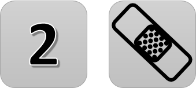 Step 2: Stress Trigger First-Aid Steps
When stressed, I will activate the “PLACE” stress trigger first aid steps:Perspective: think about the MOST LIKELY outcome of the stressor, NOT the worst case scenarioLet go of problems that you can’t control and focus only on problems you can controlAction Plan Creation – attack the stressor “head on” with a realistic planConfidence – have the unwavering belief that you can handle the stress and use the action plan to overcome and succeed Express emotions to a trusted loved one or friend so they don’t become “bottled up”Step 3: The Power of Physical Exercises.
I know that strong bodies help people better handle stress.  I will do something that makes me work hard for at least 20 minutes a day. 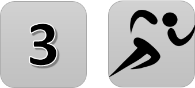 I will commit to ________minutes of exercise a dayIf I have trouble focusing, I will try exercising before I need to be attentive to help me concentrate betterI know that a physical workout will help me calm down when I am feeling most worried, stressed, or fearful. The physical exercise I commit to are:Aerobic exercise (running/walking/dancing)Resistance (plyometric, weights, body weights)Stretching (yoga, tai chi, flexibility training)_____________________________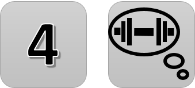 Step 4: The Power of Mental Exercises.  I will relax and exercise my mind by using:Good posture when sitting / walkingDeep breathing exercisesPositive self-talk “I can do this”Use constructive thinking to consider alternative solutionsBe a realistic optimist and believe in hopeActively search for the “silver lining”Taking a warm shower or wash your face with warm water to relax Imagine you are someplace peaceful and relaxing. The place I could imagine myself being is _________________________ Step 5: Eating well. 
I know that good nutrition makes a difference in my health and how well I deal with stress. The changes I am ready to make include: 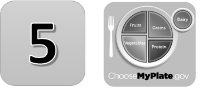 Eating a healthy breakfast dailySkipping fewer mealsDrinking fewer sodas / sugary drinks Limiting caffeinated beveragesDrinking more waterEating smaller portions of foodEating less greasy meals / snacksEating more high quality proteins, fruits, vegetables, and whole grain foodsStop using tobacco/alcohol or start a plan to stop tobacco/alcohol products______________________________ 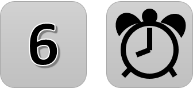 Step 6: Sleeping well.
I know that people who get a good night’s sleep do a better job of dealing with stress. For me to get the sleep I need, I will try to go to bed at ____:____ and get ____ hours of total sleep.When too close to bed time, some things can impact the quality of my sleep.  I will consider the following plan to help me get the best sleep possible:Avoid caffeine at least 6 hours before bedExercise 5-6 hours before bedTake some time to relax after workShower or bathe 1 hour before bedDim the lights 60 minutes before bedLet go of emotional tension before bedSleeping Continued: I will use my bed only for sleeping. I will use another place to do some of the things I do in bed now. I will:Not use a tablet / computer / smartphone 1-2 hours before bed Stop reading in bed prior to sleeping.Stop doing work in bed.Stop watching television in bed.Stop talking to my friends or texting / messaging in bed.Stop worrying in bed.Dock my smartphone in a charger that is not in my bedroom.Get out of bed and read if I am unable to fall asleep.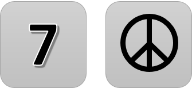 Step 7: Take instant vacations.
Everyone needs to be able to mentally escape problems for a while by taking an instant vacation. I will:Read a relaxing and familiar book.Mentally take a mini vacation to a favorite place or favorite past eventImagine I am someplace peaceful and relaxing. The place I could imagine myself being is ___________________________ Watch television/moviesListen to calming and familiar music.Play video games that are not violent or stressful.__________________________________Step 8: Release emotional tension.
I will try to let my worries go, rather than letting them build up inside.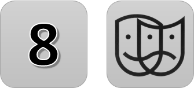 I will talk to a wisely chosen friend because I know they will give good advice.I will talk to__________________________I will pray to gain strengthI will speak with a religious/spiritual leaderI will meditateI will write out my thoughts in a diary, journal, or blogI will allow myself to laugh moreI will allow myself to cry moreI will make lists to get organized I will express myself through artI will express myself through musicI will express myself through creative writingI will express myself through poetryI will write my experience down to share__________________________________Step 9: Positive Interactions
I know that people who have healthy positive interactions cope better with stress. I plan to: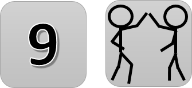 -Communicate with my Team / Co-WorkersI agree that I will be respectful to my team.I agree that when I am stressed and cannot guarantee that I will be respectful, I will limit my interactions with my team / co-workers-Communicate with my Loved OnesSpeak with my trusted loved ones at least daily (when possible) and explain to them why I am under stress and how I feel. I will lean on my loved ones and understand someday they will lean on meI will speak with my loved ones after exercise (when possible) because I will be at my calmest, clearest and most focused after exerciseI agree that I will not make any significant changes in my life until I speak with themI agree that if I feel like I want to hurt myself, I will call or text the National Suicide Prevention Lifeline or speak to a loved one.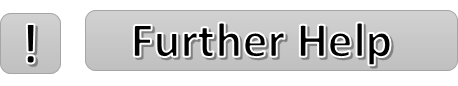 National Suicide Prevention Lifeline: confidential help 800-273-8266 / text 838255I will consider speaking with a CAP CISM member ________________________If I need a CISM peer supporter and don’t know who their contact information, I will email CISM@CAPNHQ.GOV or call   1-888-211-1812 ext. 300 for help.  I will consider speaking with a religious or spiritual leader  _____________________I will consider speaking with a CAP Chaplain or CDI  ________________________If I need a CAP Chaplain and don’t know their contact information, I will call 1-877-227-9142 ext. 418 for help.